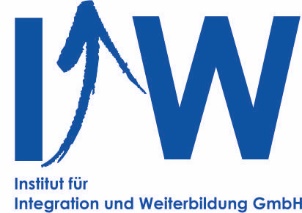 Anmeldeformular Sprachkurs Französisch 
Persönliche Angaben Teilnehmer(in)Name:  Vorname: Geburtsdatum: Anschrift:Email-Adresse:Sprachkurserfahrungen in Französisch (falls vorhanden):Warum möchten Sie diesen Sprachkurs besuchen?	besseres Sprachverständnis für den Alltag	Spracherwerb als Hobby	Vorbereitung auf eine Sprachprüfung	Spracherwerb für den Beruf	geplante Migration in den französischsprachigen Raum	Sonstiges: ____________________                                                                     Ort, Datum                                                                                             Unterschrift Teilnehmer                                                                                                                                                      -----------------------------------------------------			------------------------------------------------------------